
Стоимость от 1450 рублей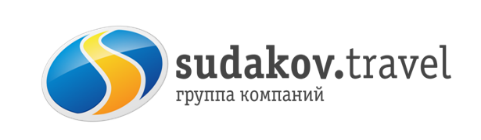 В стоимость тура включено:• Проезд: Таганрог-Ростов-Таганрог
•  Входной билет на спектакльОбращаться по телефону: 615-000, 89281374789 Наталья     27 февраля 2021 г.              Суббота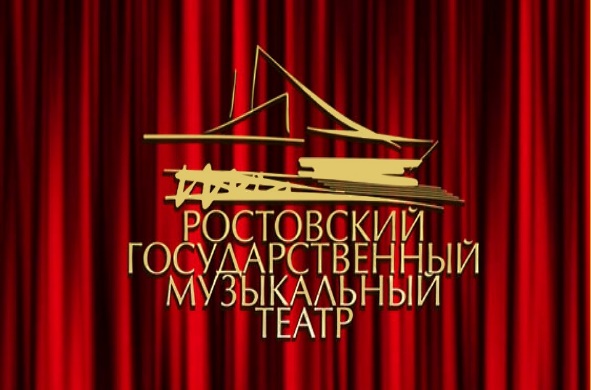 ПРИГЛАШАЕМ 
в Ростовский 
музыкальный театр ЗНАМЕНИТЫЙ ВОДЕВИЛЬ В 2-Х ДЕЙСТВИЯХ  «ХАНУМА» на музыку Г. Канчели        Малая сцена                                                                          Начало в 19.00Окончание в 21.30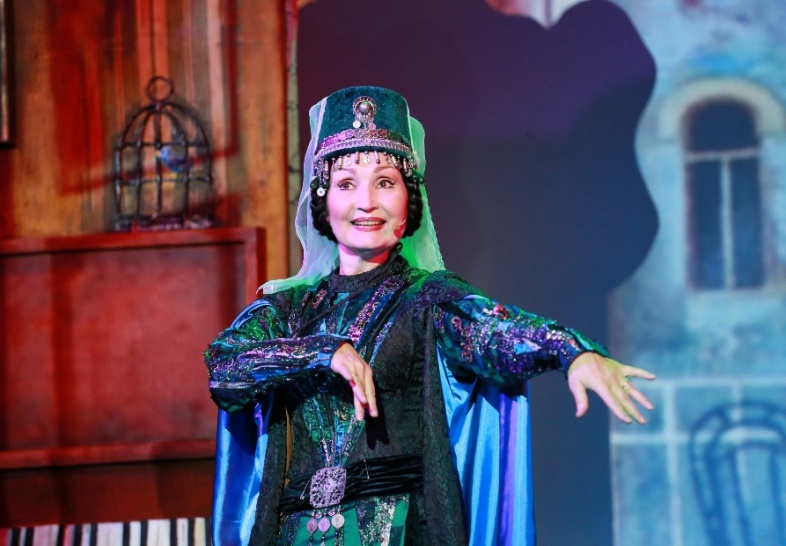 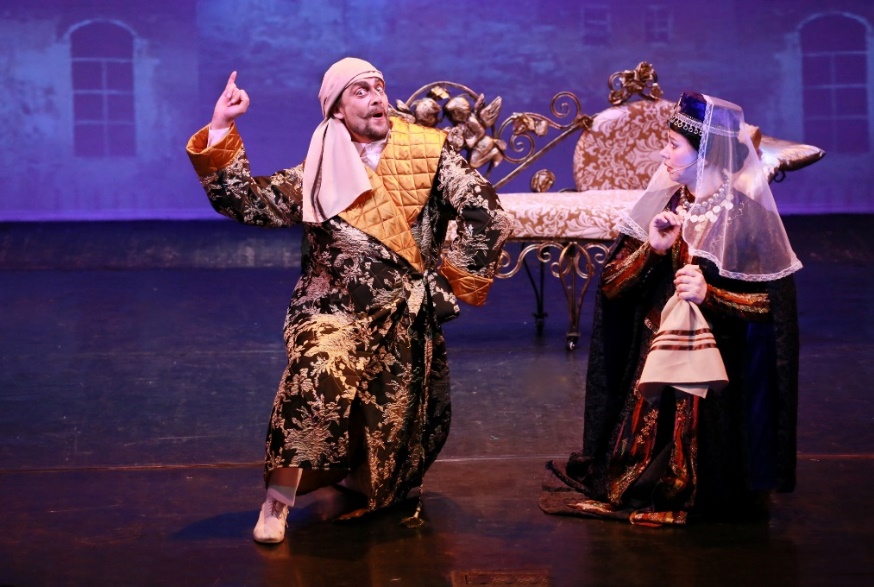 